ՆԱԽԱԳԻԾ 79 
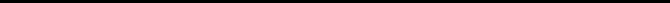 Համաձայն «Տեղական ինքնակառավարման մասին » օրենքի 14-րդ հոդվածի 6-րդ մասի համայնքի ավագանին որոշում է ՝Հաստատել  համայնքի ավագանու  2018 թվականի թիվ 14 հերթական նիստի օրակարգը
1. Ակունքի համայնքի 2019 թվականի տեղական տուրքերի  և վճարների տեսակները ու դրույքաչափերը սահմանելու մասին 
2. Ակունքի համայնքի կողմից մատուցվող ծառայությունների դիմաց գանձվող վճարների դրույքաչափերը սահմանելու մասին 
3. Ակունք համայնքի 2019թվականի տարեկան աշխատանքային պլանը հաստատելու մասին 
4.Ակունքի համայնքապետարանի աշխատակազմի 2019թվականի կառուցվածքը ,աշխատողների քանակը ,հաստիքացուցակը  և պաշտոնային դրույքաչափերը հաստատելու մասին 
5. Ակունք համայնքի 2019 թվականի բյուջեի հաստատման մասին 
6. Ակունք համայնքի աղբահանության և սանիտարական մաքրման մասին 
7. Հատկացված հողամասից 20 տոկոս ավել օգտագործվող հողամասը օտարելու մասին :
8.Ակունք համանյքում տեղական ինքնակառավարման մարմինների լիազորությունների նկատմամբ իրականացված իրավական և մասնագիտական հսկողության արդյունքների քննարկման մասին 

Սույն որոշումն ուժի մեջ է մտնում ստորագրման պահիցՀԱՄԱՅՆՔԻ ՂԵԿԱՎԱՐ`                       ՀՈՒՆԱՆ ՌՈՒԲԵՆՅԱՆՈՐՈՇՄԱՆ ՆԱԽԱԳԻԾԸ ՆԱԽԱՊԱՏՐԱՍՏԵՑ
ՄԱՐՈԶ ՍԱՐԻԲԵԿՅԱՆ ՀԱՄԱՅՆՔԻ ԱՎԱԳԱՆՈՒ 2018 ԹՎԱԿԱԱՆԻ ԴԵԿՏԵՄԲԵՐԻ 10-Ի ԹԻՎ 14 ՀԵՐԹԱԿԱՆ ՆԻՍՏԻ ՕՐԱԿԱՐԳԸ ՀԱՍՏԱՏԵԼՈՒ ՄԱՍԻՆ  /Զեկ. ՀՈՒՆԱՆ ՌՈՒԲԵՆՅԱՆ